YALE SCHOOL OF MEDICINEDepartment of Pathology2021-22 Research in Progress Series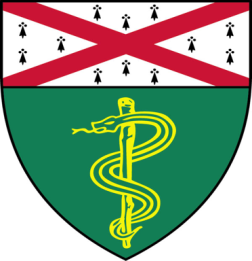 
Kishu Ranjan, PhD (Schalper Lab)Postdoctoral Associate     “Defective HLA Class-1 Antigen Presentation as Dominant Immune Evasion Mechanism in Human Lung Cancer”AndPablo Fernandez Tussy, (Fernandez-Hernando Lab)Postdoctoral Fellow “Dissection of Liver Specific miR-33 Role in NAFLD Progression”Join Zoom Meetinghttps://zoom.us/j/96247765777Passcode: 889328Tuesday, February 1st, 9:30-10:30 a.m."All the contents are proprietary, unauthorized use of the information is prohibited and unethical". Questions? Wendy Folsom, Pathology:  Wendy.Folsom@yale.edu, LH315, 203-785-3478